TANGAZOHALMASHAURI YA WILAYA KIBAHAUUZAJI WA VIWANJAMkurugenzi Mtendaji wa Halmashauri ya Wilaya Kibaha anawatangazia wananchi wote kuuza viwanja vilivyopimwa kwa ajili ya Makazi na Biashara,pamoja na viwanja vingine vya huduma za kijamii.Viwanja vipo eneo la Frelimo, Kitalu ‘F’ Mlandizi vipo takribani kilomita 2.5  kutoka  barabara ya Morogoro (Morogoro Road).Kuna jumla ya viwanja 219 vya matumizi mbalimbali kama vinavyoonekana kwenye jedwali hapo chini;-Viwanja vitauzwa kwa bei inayoainishwa hapo chini;-Makazi:  Tshs 3,000 kwa Mita moja ya mrabaMakazi na Biashara kwa Tshs 3,500/- kwa Mita moja ya mrabaFomu za maombi zinapatikana katika jengo la Mkuu wa Wilaya Kibaha katika  Ofisi  ya Mkurugenzi Mtendaji, Halmashauri ya Wilaya ya Kibaha kwa Tshs 20,000/- .Malipo ya viwanja yatafanyika kwa awamu ambapo mwombaji anaweza kuanza kulipa asilimia 30% ya gharama ya kiwanja na malipo yaliyobaki yatamaliziwa ndani ya miezi mitatu.Tunawakaribisha wananchi wote na wawekezaji kuja kununua viwanja.B.N NDALAHWAMKURUGENZI MTENDAJIHALMASHAURI YA WILAYA KIBAHASimu        023 2402240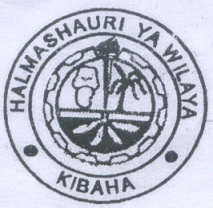 Nukushi   023 2402240Baruapepe ded.kibaha@pwani.go.tzTovuti: www.kibahadc.go.tzS. L.P. 30153, KIBAHA.S/noMatumiziIdadi1.Makazi2022.Makazi na Biashara113.Eneo la kuzikia14.Zahanati15.Housing Estate26.Maeneo ya kuabudia27.Maeneo ya Wazi1